VILNIAUS VADUVOS DARŽELIS-MOKYKLAATMINTINĖ TĖVAMS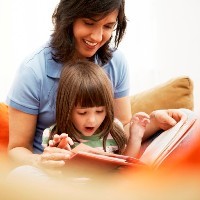 APIE SPECIALIŲJŲ UGDYMOSI POREIKIŲ MOKINIUS Kiekvienas vaikas yra nepakartojama kūrybinė laboratorija su nežabota fantazija, kurios skrydis beribis ir nesuvaldomas.K. Čiukovskis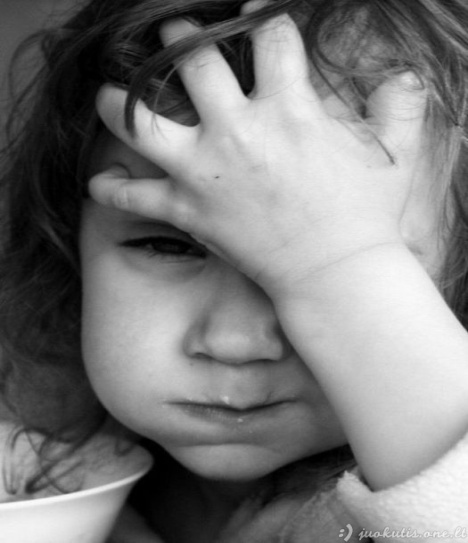 Tapdamas tėvu, žmogus nepasirašo sutarties, bet jo pareigos nematomu rašalu išvardytos. Yra straipsnis, kad tu turi remti savo vaiką, netgi jei daugiau niekas jo nepalaiko. Tai tu turi atstatyti tiltą, netgi jei pats vaikas jį sudegino.J. Picoult Gerbiami tėveliai,   Ši atmintinė skirta Jums. Galbūt ji suteiks Jums daugiau žinių apie specialiuosius ugdymosi  poreikius. Tėvų credo(pagal anoniminį mamos, auginančios specialiųjų poreikių turintį vaiką, laišką)TIKIU, kad būti neįgalaus vaiko mama (tėvu) yra vienas svarbiausių ir sudėtingiausių darbų pasaulyje. Padėdama (-as) jam bręsti, aš sieksiu įdiegti jam gilų jo, kaip asmens, įgimto vertingumo jausmą ir nematuosiu jo elgesio ar pasiekimų pagal kitų vaikų rezultatus.STENGSIUOSI visada prisiminti, kad šis vaikas gyvena didelės įtampos ir dažnų nesėkmių sąlygomis. Aš mėginsiu padėti jam taip sutvarkyti savo pasaulį, kad tų nesėkmių būtų kuo mažiau ir jis jaustųsi saugesnis.STENGSIUOSI neprarasti kantrybės, kai jis ne iš karto vykdys, pamirš mano prašymus ar nesupras kokios nors užduoties. Aš nelauksiu tobulumo. Pastebėsiu ir su didžiausiu džiaugsmu priimsiu kiekvieną mažiausią jo sėkmę. ESU DĖKINGA žmonėms, kuriems kiekvieną dieną patikiu savo vaiką. Jie, mano vaiko mokytojai, padėjo man pamatyti jo ateitį ir kasdien savo meile veda mus tos ateities link. ATLEIDŽIU jiems iš nuovargio neatsargiai ištartus žodžius, ne laiku parodytą nekantrumą.DAŽNIAUSIAI KYLANTYS KLAUSIMAI, PASTEBĖJUS VAIKO UGDYMOSI  SUNKUMUS:Kas yra specialiųjų poreikių vaikas? Tai vaikas, kuriam dėl išskirtinių gabumų, įgimtų ar įgytų sutrikimų, nepalankių aplinkos veiksnių reikalinga savita pagalba ar paslaugos ugdymo procese.Kas yra specialieji ugdymosi poreikiai?Specialieji ugdymosi poreikiai (toliau  SUP) – tai pagalbos ir paslaugų ugdymo procese reikmė, atsirandanti dėl išskirtinių asmens gabumų, įgimtų ar įgytų sutrikimų, nepalankių aplinkos veiksnių.Kas yra specialusis ugdymas?Mokinių turinčių specialiųjų ugdymosi poreikių, ugdymo paskirtis – padėti mokiniui lavintis, mokytis pagal gebėjimus, įgyti išsilavinimą ir kvalifikaciją, pripažįstant ir plėtojant jų gebėjimus ir galias.Kas gali kreiptis dėl vaiko SUP įvertinimo?Jei Jūs, tėveliai, įtariate, kad Jūsų vaikas turi mokymosi sunkumų, galite prašyti įvertinti jo poreikius. Taip pat Jūsų vaiko poreikių įvertinimą gali inicijuoti jį ugdanti švietimo įstaiga. Jei Jūsų vaiko ugdymosi sunkumus pastebi mokyklos pedagogas, tuomet jis kreipiasi į Jus, tėveliai, prašydamas sutikimo nustatyti Jūsų vaiko ugdymosi sunkumus bei įvertinti jo gebėjimus. Mieli tėveliai, nelikite abejingi tokiam prašymui, nes be Jūsų raštiško sutikimo toks įvertinimas negali būti atliekamas.Kokiu tikslu yra įvertinami vaiko SUP?Vaiko SUP įvertinami tam, kad vaikui būtų nustatyta pagalbos ir paslaugų reikmė, siekiant sudaryti jam optimalias ugdymo ir ugdymosi sąlygas. Tik įvertinus SUP galima vaikui rekomenduoti tinkamą ugdymo programą, specialistų pagalbą ar tinkamą ugdymo įstaigą.Kur kreiptis norint įvertinti vaiko SUP?Norint įvertinti vaiko SUP reikia kreiptis į švietimo įstaigos, kurioje Jūsų vaikas ugdomas, vaiko gerovės komisiją, jei nėra tokios komisijos Jūsų švietimo įstaigoje, kreipkitės į Jūsų švietimo įstaigą aptarnaujančią pedagoginę psichologinę tarnybą (toliau  vadinamą – PPT). O jeigu Jūsų vaikas dar nelanko švietimo įstaigos, tuomet galite kreiptis į savivaldybės PPT, jei jos nėra, tuomet vaiką įvertina apskrities PPT ar pedagoginio psichologinio centro (toliau vadinamo – PPC) skyrius.Kas ir kaip įvertina SUP?Pirminis įvertinimas. Mokinių specialiųjų ugdymosi poreikių pirminį įvertinimą atlieka Mokyklos vaiko gerovės komisija (toliau – VGK), kurią gali sudaryti penkių (ir daugiau) žmonių grupė. Komisijos nariais gali būti: mokyklos vadovas, mokyklos vadovo pavaduotojas, švietimo pagalbos specialistai (socialiniai pedagogai, psichologai, specialieji pedagogai, logopedai), sveikatos priežiūros specialistai, klasių vadovai, mokytojai, auklėtojai. Į šios komisijos sudėtį galite įsitraukti ir Jūs, tėveliai.Komisijos nariai atlieka pirminį įvertinimą ir teikia siūlymų mokyklos vadovui dėl švietimo pagalbos specialiųjų poreikių vaikams skyrimo LR švietimo ir mokslo ministro nustatyta tvarka. Taip pat komisijos nariai teikia rekomendacijų pedagogams, tėvams (globėjams, rūpintojams) dėl ugdymo būdų, metodų, techninės pagalbos ir specialiųjų priemonių naudojimo.Nuodugnus įvertinimas.  Mokyklos vaiko gerovės komisija nusprendusi, kad mokiniui yra tikslinga pritaikyti ugdymo programą ir skirti specialųjį ugdymą, gavusi Jūsų sutikimą, kreipiasi į tarnybą dėl išsamesnio įvertinimo. Jei taip nutiktų, nelikite abejingi ir palydėkite savo vaiką į tarnybą. Tuomet nuodugnų įvertinimą atlieka Jūsų miesto ar rajono pedagoginė psichologinė tarnyba. Tarnybos specialistai (logopedai, specialieji pedagogai, psichologai, socialiniai pedagogai, surdopedagogai, tiflopedagogai, neurologai ir kt.) įvertina specialiuosius ugdymosi poreikius, nustato jų lygį. Aptaria rezultatus su Jumis, tėveliai, ir skiria specialųjį ugdymąsi ir (ar) švietimo pagalbą Jūsų vaikui. Taip pat specialistai teikia rekomendacijas ir atsako į visus Jums rūpimus klausimus.Jeigu nesutinkate su PPT išvadomis, rekomendacijomis, tuomet galite kreiptis į apskrities PPT arba PPC.Labai svarbu, kad Jūs, tėveliai, neliktumėte abejingi. Domėkitės klauskite, konsultuokitės. Nepamirškite, kad bendradarbiavimas –  kelias į sėkmę ir  vaiko gerovę.Kokios ugdymo programos gali būti siūlomos vaikui, turinčiam SUP?Remiantis LR švietimo ir mokslo ministro 2011m. rugsėjo 30 d. įsakymų Nr. V-1795 „Mokinių, turinčių specialiųjų ugdymosi poreikių, ugdymo organizavimo tvarkos aprašu“ vaikui gali būti skiriamos tokios ugdymo programos:Pritaikytos ikimokyklinio ir priešmokyklinio ugdymo bendrosios programos.Pritaikytos pradinio, pagrindinio, vidurinio ugdymo bendrosios programos ir (ar) profesinio mokymo programos, siekiant sudaryti sąlygas įgyti tinkamą išsilavinimą ir kvalifikaciją.Individualizuotos pradinio, pagrindinio ugdymo programos ir socialinių įgūdžių ugdymo programos, skirtos sutrikusio intelekto mokiniams.Į kokias grupes skirstomi specialiųjų poreikių asmenų sutrikimai?Pagal ugdymosi sunkumų pobūdį ir trukmę (pastovus, ilgalaikis, laikinas) skiriamos trys mokinių, turinčių specialiųjų ugdymosi poreikių grupės:Negalių grupė. Šiai grupei priskiriamos raidos, sensorinių, fizinių funkcijų ir kiti įgimti ar įgyti sveikatos sutrikimai, kurie trukdo pažinti, tyrinėti aplinką, siekti akademinių žinių, trikdo socialinę, emocinę bei asmenybės raidą. Šiems asmenims gali būti reikalinga kitų žmonių priežiūra, jiems skiriamos socialinės ir medicininės paslaugos, teikiama švietimo pagalba. Ugdymo aplinkos ir Bendrųjų programų pritaikymas priklauso nuo asmens negalės pobūdžio ir ugdymosi poreikių.Sutrikimų grupė. Šiai grupei priskiriami mokymosi (skaitymo, rašymo, matematikos mokymosi), o taip pat elgesio ir emocijų, kalbos ir kalbėjimo sutrikimai, kurie pasireiškia vaikui įsisavinant mokymosi programą. Šiems vaikams reikalingas ilgalaikis specialusis ugdymas, jiems gali būti skiriamos psichologo, socialinio pedagogo ir/arba medicininės paslaugos.Mokymosi sunkumų grupė. Mokymosi sunkumai kyla, kai dėl nepalankios (kultūrinės/kalbinės, pedagoginės, socialinės-ekonominės) aplinkos ar susidariusių aplinkybių apribojamos asmens galimybės realizuoti savo gebėjimus įsisavinant mokymosi programas. Sunkumai laikini ir asmens specialieji ugdymosi poreikiai sprendžiami suteikiant atitinkamą socialinę, pedagoginę ir/arba psichologinę pagalbą.Kaip skirstomi SUP?SUP lygis gali būti toks:nedideli;vidutiniai;dideli;labai dideli.Kokiais kriterijais remiantis asmenys priskiriami SUP grupei?Kriterijai, pagal kuriuos mokiniai, turintys specialiųjų poreikių, yra šie:ugdymosi programų pritaikymas;ugdymosi programų pritaikymo lygis;ugdymo plano pritaikymas;ugdymo metodų ir būdų pritaikymas;vadovėlių, mokymo priemonių parinkimas ar/ir mokomosios medžiagos pritaikymas;ugdymosi vietos parinkimas ar/ir aplinkos pritaikymas;ugdymui skirtų techninės pagalbos priemonių reikmė;specialiosios pedagoginės pagalbos reikmė;specialiosios pagalbos reikmė;psichologinės pagalbos reikmė mokiniui, tėvams (globėjams), pedagogams;socialinės pedagoginės pagalbos reikmė mokiniui, tėvams (globėjams).Kriterijai, pagal kuriuos ikimokyklinio amžiaus vaikai, turintys specialiųjų poreikių, yra šie:ugdymo metodų pritaikymas;ugdymo priemonių (žaislų, daiktų ar mokomosios medžiagos, padedančios ugdyti reikalingus gebėjimus) parinkimas ar/ir pritaikymas;ugdymosi vietos parinkimas ar/ir aplinkos pritaikymas;ugdymuisi skirtų techninės pagalbos priemonių reikmė;specialiosios pedagoginės pagalbos reikmė;specialiosios pagalbos reikmė;psichologinės pagalbos reikmė mokiniui, tėvams (globėjams), pedagogams;socialinės pedagoginės pagalbos reikmė mokiniui, tėvams (globėjams).Kokiam laikui vaikui skiriamas specialusis ugdymas?Specialusis ugdymas gali būti skiriamas laikinai arba nuolat. PPT ar Mokyklos vaiko gerovės pažymoje dėl specialiųjų ugdymosi poreikių pirminio/pakartotinio įvertinimo gali būti nurodyta specialiųjų ugdymosi poreikių trukmė ir kada įvertinimą pakartoti. Jeigu nurodyta nėra, vadinasi, vaikui skiriamas nuolatinis specialusis ugdymas.Kokios yra  vaikų teisės IR PAREIGOS?mokinys turi teisę:nemokamai gauti informaciją apie veikiančias mokyklas, švietimo programas, mokymosi formas;pagal savo gebėjimus ir poreikius mokytis mokykloje, savarankiškai mokytis ir įgyti išsilavinimą, kvalifikaciją;sulaukęs 14 metų, savarankiškai pasirinkti dorinio ugdymo (tikybos arba etikos) programą;gauti geros kokybės švietimą;pasirinkti formaliojo švietimo programas papildančius ir jo saviraiškos poreikius tenkinančius šių programų modulius, pasirenkamųjų dalykų programas, kursus; į psichologinę, specialiąją pedagoginę, specialiąją, socialinę pedagoginę pagalbą, profesinį orientavimą ir švietimo informacinę pagalbą, sveikatos priežiūrą mokykloje, informaciją apie savo pasiekimų vertinimą ir kitą su mokymusi susijusią informaciją;mokytis savitarpio pagarba grįstoje, psichologiškai, dvasiškai ir fiziškai saugioje aplinkoje, turėti higienos reikalavimus atitinkančius mokymosi krūvį ir aplinką;į nešališką mokymosi pasiekimų įvertinimą;dalyvauti mokyklos savivaldoje;įstatymų nustatyta tvarka ginti savo teises;naudotis kitomis Profesinio mokymo įstatymo ar Neformaliojo suaugusiųjų švietimo įstatymo ir kitų įstatymų nustatytomis teisėmis.MOKINYS PRIVALO:sudarius mokymo sutartį, laikytis visų jos sąlygų, mokyklos vidaus tvarką nustatančių dokumentų reikalavimų;lankyti mokyklą, stropiai mokytis, laikytis mokinio elgesio normų, gerbti mokytojus ir kitus mokyklos bendruomenės narius, nepažeisti jų teisių ir teisėtų interesų;mokytis pagal pradinio ir pagrindinio ugdymo programas iki 16 metų.Kokios yrA tėvų (globėjų, RŪPINTOJŲ) teisės ir pareigos?TĖVAI (GLOBĖJAI, RŪPINTOJAI) TURI TEISĘ:nemokamai gauti informaciją apie veikiančias mokyklas, švietimo programas, mokymo formas;dalyvauti parenkant (prireikus parinkti) vaikui ugdymo programą, formą, mokyklą ar kitą švietimo teikėją;gauti informaciją apie vaiko būklę, ugdymo ir ugdymosi poreikius, pažangą, mokyklos lankymą ir elgesį;dalyvauti mokyklos savivaldoje;dalyvauti įvertinant vaiko specialiuosius ugdymosi poreikius ir gauti išsamią informaciją apie įvertinimo rezultatus;6 metų sulaukusį vaiką, jei jis yra pakankamai subrendęs, leisti mokytis pagal pradinio ugdymo programą;reikalauti, kad vaikui būtų teikiamas geros kokybės ugdymas;naudotis kitų įstatymų nustatytomis teisėmis.TĖVAI (GLOBĖJAI, RŪPINTOJAI) PRIVALO:vaiką, kuriam tais kalendoriniais metais sueina 7 metai, leisti mokytis pagal pradinio ugdymo programą;sudaryti vaikui sveikas ir saugias gyvenimo sąlygas, gerbti vaiko asmenybę, apsaugoti jį nuo smurto, prievartos ir išnaudojimo, užtikrinti, kad vaikas laiku pasitikrintų sveikatą;bendradarbiauti su mokyklos vadovu, kitu švietimo teikėju, mokytojais, kitais specialistais, teikiančiais specialiąją, psichologinę, socialinę pedagoginę, specialiąją pedagoginę pagalbą, sveikatos priežiūrą, sprendžiant vaiko ugdymosi klausimus ir vykdyti jų rekomendacijas;parinkti savo vaikams iki 14 metų dorinio ugdymo (tikybos arba etikos) programą;ugdyti vaiko vertybines orientacijas, kontroliuoti ir koreguoti jo elgesį;užtikrinti vaiko parengimą mokyklai, jo mokymąsi pagal pradinio ir pagrindinio ugdymo programas iki 16 metų;užtikrinti vaiko punktualų ir reguliarų mokyklos lankymą; jeigu vaikas negali atvykti į mokyklą, nedelsdami informuoti mokyklą;dalyvauti parenkant vaikui, turinčiam specialiųjų ugdymosi poreikių, ugdymo programą ir mokyklą.Kaip padėti vaikui?Mieli tėveliai, atminkite, kad:Reikia išsiaiškinti, ką mano pats vaikas. Ar jam pačiam atrodo, kad jis turi mokymosi problemų.Jūsų aktyvus dalyvavimas, nustatant, aptariant vaiko sunkumus, numatant pagalbos vaikui būdus ir formas yra be galo svarbus. Nebūkite abejingi, domėkitės savo vaiku.Jeigu Jūsų vaikas turi SUP nekaltinkite jo tingėjimu, nenoru mokytis.Niekas geriau už Jus nepažįsta Jūsų vaiko, todėl papasakokite Jūsų vaiką ugdančiam pedagogui, kuo daugiau apie savo vaiką: kas jam gerai sekasi, kokią veiklą jis mėgsta, kas jam patinka, kas jį nuramina, kaip jis reiškia savo jausmus ir daugelį kitų dalykų. Parodykite vaikui, kad Jūs džiaugiatės bent mažiausiu jo laimėjimu, pagirkite, paskatinkite jį.Negalvokite, kad pedagogai stebukladariai ir vieninteliai žino, kas tinkama Jūsų vaikui. Pasidalinkite su jais savo patyrimu, baimėmis, rūpesčiais, pasiekimais, džiaugsmais.Jūsų vaikas tikrai padarys pažangą, jeigu glaudžiai bendradarbiausite su pedagogais, specialistais, ugdymo įstaigos administracijos atstovais. Kartu su jais numatykite vaiko ugdymo tikslus, kartu siekite užsibrėžtų tikslų. Bendradarbiavimas – kelias į sėkmę.Atminkite, kad vaiko SUP įvertinimas nepadaro Jūsų vaiko „neįgalų“ ir nežlugdo jo ateities. Priešingai, neįgalus vaikas gali pasidaryti tada, kai tuščiai švaistomas laikas, kai mokomasi to, kas jam per sudėtinga.Svarbu, kad Jūs, tėveliai, nedarytumėte už vaiko to, ką jis pats gali padaryti. Taip elgdamiesi ugdysite vaikos savarankiškumą.Jeigu Jums kyla neaiškumų, ko nors nesuprantate dėl vaiko SUP visada klauskite, konsultuokitės su pedagogais, specialistais.Padėkite savo vaikui pasijusti mylimam, svarbiam, reikalingam, nors jis ir patiria nesėkmių moksle.Visada domėkitės savo vaiko pasiekimais.Atminkite, kad visi mes esame skirtingi, ir tai yra normalu. Juk būtų nenormalu, jei visi būtumėm vienodi.Jei Jūs, tėveliai, įtariate, kad Jūsų vaikas turi ugdymosi sunkumų, skubėkite išsiaiškinti ir pažinti problemą.Nepraraskite kantrybės, kai Jūsų vaikas ne iš karto supras kokią nors užduotį, pamirš Jūsų prašymus ir pan. Neskubėkite. Būkite kantrūs.Svarbiausia Tėveli, Mamyte, nepalikite savo vaiko vieno su jo problemomis, visada rodykite vaikui, kad jį mylite tokį, koks jis yra. „Nebėkite“ nuo vaiko nesėkmių, nebauskite jo pažeminimu, o visada domėkitės vaiko ugdymu, bendradarbiaukite su klasės auklėtoju ir kitais specialistais.Daugiau informacijos galite rasti:Ališauskas, A. (2002). Vaikų raidos ypatingumų ir specialiųjų ugdymo(si) poreikių įvertinimas. Šiauliai. ŠUL.Dėl mokinių, turinčių specialiųjų ugdymosi poreikių, ugdymo organizavimo tvarkos aprašo patvirtinimo. Lietuvos Respublikos švietimo ir mokslo ministro įsakymas. 2011m. rugsėjo 30 d. Nr. V-1795. VilniusDėl Mokyklos vaiko gerovės komisijos sudarymo ir jos darbo organizavimo tvarkos aprašo patvirtinimo. Lietuvos Respublikos švietimo ir mokslo ministro įsakymas. . balandžio 11 d. Nr. V-579. VilniusLietuvos Respublikos švietimo įstatymas. . kovo 17 d. Nr. XI-1281. Vilnius.Kaffemanienė, I., Šimaitė, S. (2005). Tėvų ir pedagogų bendradarbiavimo nuostatos ugdant neįgalų vaiką. Specialiųjų poreikių vaikų pažinimas ir ugdymas. Šiauliai.Kaspararavičienė, G., Sabaliauskienė, R., Rimkienė R. (Sud.). (2002). Jūs ne vieni. Šeimoms, auginančioms specialiųjų poreikių vaikus. Vilnius.Kišonienė, R. (2003). Mokomės bendrauti ir bendradarbiauti. „Mokyklą visiems“ kuriame šiandien. Vilnius.Vabalienė, A. (2003). Būti skirtingiems – normalu. „Mokyklą visiems“ kuriame šiandien. Vilnius.Atmintinę parengė Vaduvos darželio-mokyklosspecialioji pedagogė Viktorija Prokopovič